КАРАР                                                          ПОСТАНОВЛЕНИЕ «01» июль 2024 й                  № 55              «01» июля 2024 г.Об утверждении порядка уведомления муниципальными служащими Администрации сельского поселения Ильино-Полянский сельсовет муниципального района Благовещенский район Республики Башкортостан представителя нанимателя (работодателя) о намерении выполнять иную оплачиваемую работуВ соответствии с частью 2 статьи 11 Федерального закона от 2 марта 2007 года № 25-ФЗ "О муниципальной службе в Российской Федерации", статьей 10 Федерального закона от 25 декабря 2008 года № 273-ФЗ                                                       "О противодействии коррупции" Администрация сельского поселения Ильино-Полянский сельсовет муниципального района Благовещенский район Республики Башкортостан п о с т а н о в л я е т:Утвердить Порядок уведомления муниципальными служащими Администрации сельского поселения Ильино-Полянский сельсовет  муниципального района Благовещенский район Республики Башкортостан представителя нанимателя (работодателя) о намерении выполнять иную оплачиваемую работу (прилагается).Признать утратившими силу постановление Администрации сельского поселения Ильино-Полянский сельсовет муниципального района Благовещенский район Республики Башкортостан: от 05 августа 2020 года № 21 «Об утверждении Порядка предварительного уведомления представителя нанимателя (работодателя) о выполнении иной оплачиваемой работы муниципальными служащими администрации сельского поселения Ильино -Полянский сельсовет муниципального района Благовещенский район Республики Башкортостан2. Обнародовать настоящее решение в порядке, установленном Уставом сельского поселения  Ильино-Полянский сельсовет муниципального района Благовещенский район Республики Башкортостан.3. Контроль за исполнением данного постановления оставляю за собой.Глава сельского поселения                                                            С.П. РыхтеровПриложение к постановлению Администрации сельского поселения  Ильино-Полянский сельсовет муниципального районаБлаговещенский район Республики Башкортостанот 01 июля 2024 г. № 55ПОРЯДОКУВЕДОМЛЕНИЯ МУНИЦИПАЛЬНЫМИ СЛУЖАЩИМИ АДМИНИСТРАЦИИ СЕЛЬСКОГО ПОСЕЛЕНИЯ ИЛЬИНО-ПОЛЯНСКИЙ СЕЛЬСОВЕТ  МУНИЦИПАЛЬНОГО РАЙОНА БЛАГОВЕЩЕНСКИЙ РАЙОН РЕСПУБЛИКИ БАШКОРТОСТАН ПРЕДСТАВИТЕЛЯ НАНИМАТЕЛЯ (РАБОТОДАТЕЛЯ)                                        О НАМЕРЕНИИ ВЫПОЛНЯТЬ ИНУЮ ОПЛАЧИВАЕМУЮ РАБОТУ1. Настоящий Порядок разработан на основании части 2 статьи 11 Федерального закона от 2 марта 2007 года № 25-ФЗ "О муниципальной службе в Российской Федерации" с целью предотвращения конфликта интересов на муниципальной службе и устанавливает процедуру уведомления муниципальными служащими Администрации сельского поселения Ильино-Полянский сельсовет муниципального района Благовещенский район Республики Башкортостан (далее - муниципальные служащие, Администрация сельского поселения) представителя нанимателя (работодателя) о намерении выполнять иную оплачиваемую работу (далее - Порядок).2. Муниципальный служащий вправе с предварительным письменным уведомлением представителя нанимателя (работодателя) выполнять иную оплачиваемую работу, если это не повлечет за собой конфликт интересов, а также за исключением видов деятельности, предусмотренных статьей 14 Федерального закона от 2 марта 2007 года № 25-ФЗ "О муниципальной службе в Российской Федерации".3. Под конфликтом интересов понимается ситуация, при которой личная заинтересованность (прямая или косвенная) муниципального служащего, влияет или может повлиять на надлежащее, объективное и беспристрастное исполнение им должностных (служебных) обязанностей (осуществление полномочий).4. Муниципальный служащий уведомляет представителя нанимателя (работодателя) о намерении выполнять иную оплачиваемую работу до начала выполнения данной работы.Иная оплачиваемая работа осуществляется муниципальным служащим в свободное от основной работы время в соответствии с требованиями трудового законодательства о работе по совместительству.5. Уведомление представителя нанимателя (работодателя) о намерении выполнять иную оплачиваемую работу (далее - уведомление) должно содержать сведения о деятельности, которую собирается осуществлять муниципальный служащий, место работы, должность, должностные обязанности, предполагаемые даты выполнения соответствующей работы.6. Вновь назначенные муниципальные служащие, осуществляющие иную оплачиваемую работу, представляют уведомление представителю нанимателя (работодателю) в день назначения на должность муниципальной службы.7. При выполнении иной оплачиваемой работы муниципальные служащие обязаны соблюдать ограничения и запреты, установленные Федеральным законом от 2 марта 2007 года № 25-ФЗ "О муниципальной службе в Российской Федерации".8. Муниципальный служащий, планирующий выполнять иную оплачиваемую работу, направляет представителю нанимателя (работодателю) уведомление в письменной форме согласно приложению № 1 к настоящему Порядку.9. Руководитель структурного подразделения муниципального служащего или работодатель в отношении руководителя структурного подразделения на бланке уведомления подтверждает, что выполнение муниципальным служащим иной оплачиваемой работы не приведет к возникновению конфликта интересов и предполагаемый график иной работы не препятствует исполнению должностных обязанностей муниципального служащего по основному месту работы.В случае если руководитель структурного подразделения муниципального служащего или работодатель в отношении руководителя структурного подразделения возражает против выполнения муниципальным служащим иной оплачиваемой работы, на бланке уведомления он обосновывает свое мнение о том, что иная оплачиваемая работа муниципального служащего приведет или может привести к возникновению конфликта интересов.10. Регистрация уведомления осуществляется специалистом Администрации сельского поселения, ответственным за ведение кадровой документации в день их поступления в журнале регистрации уведомлений об осуществлении иной оплачиваемой деятельности муниципальными служащими, составленном по форме согласно приложению 2 к настоящему Порядку.11. Предварительное уведомление муниципального служащего о выполнении иной оплачиваемой работы в течение 3 рабочих дней направляется в комиссию по соблюдению требований к служебному поведению муниципальных служащих Администрации сельского поселения Ильино-Полянский сельсовет муниципального района Благовещенский район Республики Башкортостан и урегулированию конфликта интересов.12. По итогам рассмотрения уведомления комиссия по соблюдению требований к служебному поведению муниципальных служащих Администрации сельского поселения Ильино-Полянский сельсовет муниципального района Благовещенский район Республики Башкортостан и урегулированию конфликта интересов принимает одно из следующих решений:а) установлено, что в рассматриваемом случае не содержится признаков личной заинтересованности муниципального служащего, которая может привести к конфликту интересов;б) установлен факт наличия личной заинтересованности муниципального служащего, которая может привести к конфликту интересов.13. После рассмотрения представителем нанимателя (работодателем) и комиссией по соблюдению требований к служебному поведению муниципальных служащих Администрации сельского поселения Ильино-Полянский сельсовет муниципального района Благовещенский район Республики Башкортостан и урегулированию конфликта интересов уведомление и копия протокола заседания комиссии приобщаются к материалам личного дела муниципального служащего.14. В случае изменения графика выполнения иной оплачиваемой работы, а также обстоятельств, связанных с выполнением такой работы, муниципальный служащий уведомляет представителя нанимателя (работодателя) в соответствии с настоящим Порядком.15. За не уведомление или ненадлежащее уведомление представителя нанимателя (работодателя) о намерении выполнять иную оплачиваемую работу муниципальный служащий несет ответственность, предусмотренную законодательством Российской Федерации.Приложение № 1к Порядку уведомлениямуниципальными служащимиАдминистрации сельского поселения Ильино-Полянский сельсоветмуниципального района Благовещенский район Республики Башкортостанпредставителя нанимателя(работодателя) о намерениивыполнять инуюоплачиваемую работуГлаве Администрации сельского поселения                                                                         Ильино-Полянский сельсоветмуниципального районаБлаговещенский район Республики Башкортостан__________________________________________________________________________________________________________________________________Уведомление о намерении выполнять иную оплачиваемую работуВ соответствии с частью 2 статьи 11 Федерального закона от 2 марта 2007 года №25-ФЗ «О муниципальной службе в Российской Федерации» уведомляю о предстоящем выполнении мною иной оплачиваемой работы с «___»___________20____года:___________________________________________________________________                                                                                    (должность)______________________________________________________________________________________________________________________________________                                                                          (должностные обязанности)по ________________________________________________________________                                   (трудовому договору, гражданско-правовому договору)в ________________________________________________________________                                     (наименование и юридический адрес организации)___________________________________________________________________                                      (предполагаемый график выполнения работы)Выполнение указанной работы не повлечет за собой конфликта интересов. При выполнении указанной работы обязуюсь не нарушать запреты и соблюдать требования к служебному поведению муниципального служащего, установленные статьями 14 и 14.2 Федерального закона от 02 марта 2007 года №25-ФЗ «О муниципальной службе в Российской Федерации».Намереваюсь (не намереваюсь) лично присутствовать на заседании Комиссии по соблюдению требований к служебному поведению муниципальных служащих Администрации сельского поселения Ильино-Полянский сельсовет муниципального района Благовещенский район Республики Башкортостан и урегулированию конфликта интересов при рассмотрении настоящего уведомления (нужное подчеркнуть).«___»__________20_____г.                 __________              __________________                                                                                  (подпись)                              (расшифровка подписи)Приложение № 2к Порядку уведомлениямуниципальными служащимиАдминистрации сельского поселения Ильино-Полянский сельсоветмуниципального района Благовещенский район Республики Башкортостанпредставителя нанимателя(работодателя) о намерениивыполнять инуюоплачиваемую работуЖурналрегистрации уведомлений об осуществлении иной оплачиваемойдеятельности муниципальными служащимиБАШКОРТОСТАН РЕСПУБЛИКАhЫ БЛАГОВЕЩЕН РАЙОНЫ МУНИЦИПАЛЬ РАЙОНЫНЫҢ ИЛЬИНО-ПОЛЯНСКИЙ  АУЫЛ СОВЕТЫАУЫЛ  БИЛМƏhЕ ХАКИМИƏТЕ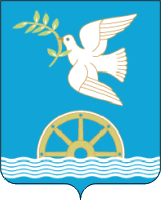 РЕСПУБЛИКА  БАШКОРТОСТАН АДМИНИСТРАЦИЯ СЕЛЬСКОГО ПОСЕЛЕНИЯ ИЛЬИНО-ПОЛЯНСКИЙ СЕЛЬСОВЕТ МУНИЦИПАЛЬНОГО РАЙОНА БЛАГОВЕЩЕНСКИЙ РАЙОН№ п/пДата и время регистрации уведомленияСведения о служащем, передавшем или направившим уведомлениеСведения о служащем, передавшем или направившим уведомлениеСведения о служащем, передавшем или направившим уведомлениеКраткое содержание уведомленияФамилия. инициалы, должность лица, принявшего уведомление№ п/пДата и время регистрации уведомленияфамилия, имя, отчестводолжностьномер телефона для контактаКраткое содержание уведомленияФамилия. инициалы, должность лица, принявшего уведомление